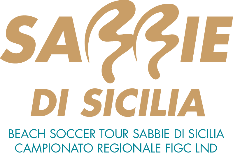 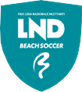 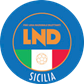 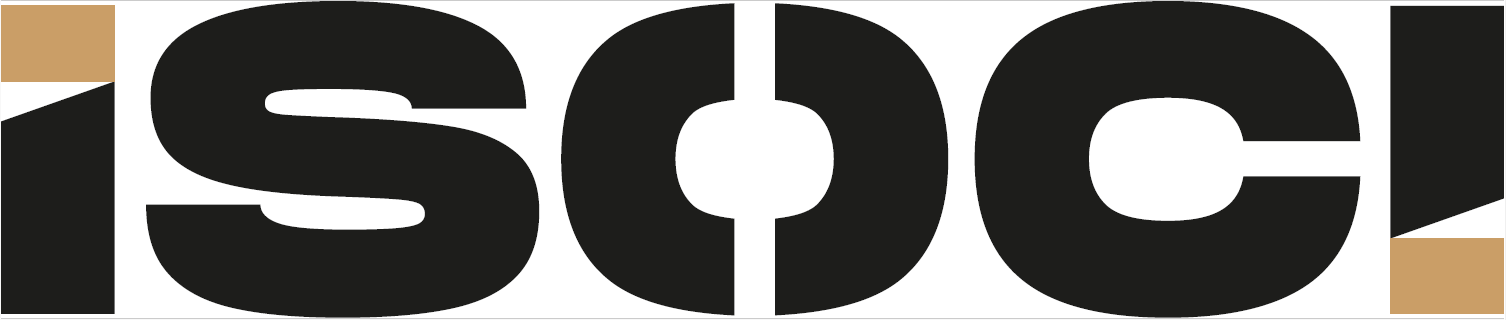 F.I.G.C. – LEGA NAZIONALE DILETTANTI - C.R. SICILIAATTIVITA’ BEACH SOCCER S.S. 2024SABBIE DI SICILIA ALLEGATO BDomanda di iscrizione e Modulo di censimento -La Società fa domanda d’iscrizione, per l’attività Regionale 2024, al Campionato di Serie “B” -fase Regionale- SABBIE DI SICILIA, comunicando i dati qui sotto riportati:				DIVISA UFFICIALELuogo e data, _______________        							                			                                   			      IL PRESIDENTE 					_____________________________	                                                                                                         (timbro e firma)Codice fiscale/Partita IVADenominazione della SocietàIndirizzo della sede socialeComune di residenza della sede sociale e C.A.P.Indirizzo per la corrispondenzaC.A.P. e cittàN. faxIndirizzo e-mailIndirizzo posta certificataRecapiti telefonici della SocietàTelefoni dirigenti reperibili (nome e orario)Telefoni dirigenti reperibili (nome e orario)Telefoni dirigenti reperibili (nome e orario)Disponibilità di una Beach Arena Eventuale locazione e dimensioniColori sociali (maglia/pantaloncini)Maglia:                        Pantaloncini: Colori sociali di riserva (maglia/pantaloncini)Maglia:                        Pantaloncini: Colori sociali del portiere (maglia/pantaloncini)Maglia:                        Pantaloncini: Colori sociali di riserva del portiere (maglia/pantaloncini)Maglia:                        Pantaloncini: 